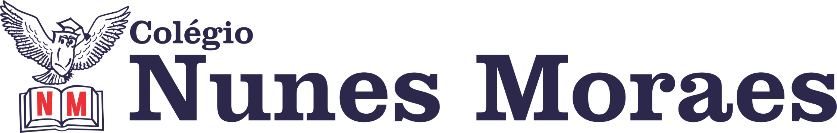  “QUE SEU DIA SEJA MARAVILHOSO! COLECIONANDO ACERTOS, APRENDENDO LIÇÕES E TUDO QUE HÁ DE MELHOR!”BOM DIA! FELIZ QUARTA-FEIRA.1ª aula: 7:20h às 8:00h – INGLÊS – PROFESSOR: CARLOS ANJO1º passo: Assistir a videoaula sobre o capítulo 11, self-care;Link do vídeo: https://sastv.portalsas.com.br/#/channels/1/videos/5954assistir a partir de 03min12s até 06min57s.
2º passo: Resolver as questões das páginas 98 e 99 (1 a 7);3º passo: Acompanhar instruções do professor, correção e tirar dúvidas;4º passo: Enviar a foto da atividade de classe corrigida para a coordenação:Página 98 e 99 (1 a 7);Durante a resolução dessas questões o professor Carlos Anjo vai tirar dúvidas no WhatsApp (9.9274-5798)Faça foto das atividades que você realizou e envie para coordenação Islene (9.9150-3684)Essa atividade será pontuada para nota.2ª aula: 8:00h às 8:40h – PORTUGUÊS – PROFESSORA: JANIELLY RAMOS  1º passo: Faça a leitura da sinopse de “O Quebra-nozes e os quatro reinos”.  (p.19.)2º passo: Responda as questões 01/02 (p.19)3º passo: Faça a leitura da sinopse de “Malhação – Vidas Brasileiras: 10 a 14 de dezembro”.  (p.20.)4º passo: Responda as questões 04-06 (p.21).5º passo: Faça a correção dessas questões no grupo do WhatsApp.6º passo: Escolha uma série ou filme que você já assistiu e faça uma breve pesquisa levantando informações sobre sua produção (para a próxima aula dia 26/08).Durante a resolução dessas questões a professora Janielly vai tirar dúvidas no WhatsApp (9.9435-8076)Faça foto das atividades que você realizou e envie para coordenação Islene (9.9150-3684)Essa atividade será pontuada para nota.

Intervalo: 8:40h às 9:00h3ª aula: 9:00h às 09:40 h – HISTÓRIA – PROFESSORA:  ANDREÂNGELA COSTACAPÍTULO 11 – Começa o Segundo Reinado. (LIVRO SAS 3)1º passo: Assistir a vídeo aula. Acesse o link a seguir.https://drive.google.com/file/d/1OuXOcO-NVUBPrrFTRGNWMJpoNLQcjndO/view?usp=sharing2º passo: Responder as questões da(s) página(s) 7  (q.1 e 2) no livro SAS. 3º passo: Correção das questões indicadas no 3º passo. Será disponibilizada no grupo do WhatsApp da turma.4º passo: Atividade a ser realizada pós-aula:Responder as questões da(s) página(s) 7 (q.3) no livro SAS. Responder as questões da(s) página(s) 16 e 17 (q.1) no livro SAS. (Ler e descobrir)Durante a resolução dessas questões a professora Andreângela vai tirar dúvidas no WhatsApp (9.9274-3469)Faça foto das atividades que você realizou e envie para coordenação Islene (9.9150-3684)Essa atividade será pontuada para nota.4ª aula: 09:40h às 10:20h - MATEMÁTICA – PROFESSOR: DENILSON SOUSA1° passo: Organize-se com seu material, livro de matemática, caderno, caneta, lápis e borracha.  2° passo: Acompanhe a videoaula com o professor Denilson Sousa.  Assista a aula no seguinte link:https://youtu.be/MhSwTWDjxBQ(27 min.)3° passo: Copie em seu caderno as questões que o professor Denilson resolveu na videoaula. Resolva: P. 11 Q. 2 (A)Durante a resolução dessas questões o professor Denilson vai tirar dúvidas no grupo de WhatsApp da sala. Durante a resolução dessas questões o professor Denilson vai tirar dúvidas no WhatsApp (9.9165-2921)Faça foto das atividades que você realizou e envie para coordenação Islene (9.9150-3684)Essa atividade será pontuada para nota.PROVA: 10:20h às 11: 35hProva de geografiaPARABÉNS POR SUA DEDICAÇÃO!